Об утверждении списка внештатных правовых инспекторов труда Татарстанской республиканской организации Общероссийского Профсоюза образованияВ соответствии с п.3.8. Положения о правовой инспекции труда Профессионального союза работников народного образования и науки Российской Федерации, утвержденного постановлением Исполнительного комитета Профсоюза от 29 марта 2023 года № 15- 10, Президиум Татарстанской республиканской организации Общероссийского Профсоюза образования ПОСТАНОВЛЯЕТ:1. Утвердить список внештатных правовых инспекторов труда Татарстанской республиканской организации Общероссийского Профсоюза образования (приложение).     2. Приравнять утвержденных внештатных правовых инспекторов труда Татарстанской республиканской организации Общероссийского Профсоюза образования в отношении полномочий, обязанностей и ответственности к статусу штатного правового инспектора труда Татарстанской республиканской организации Общероссийского Профсоюза образования.3. Главному правовому инспектору труда Татарстанской республиканской организации Общероссийского Профсоюза образования Бургуевой Д.И.:организовывать с периодичностью не реже одного раза в два года специальное обучение внештатных правовых инспекторов труда Татарстанской республиканской организации Общероссийского Профсоюза образования по вопросам охраны труда;обеспечить в срок до 1 октября 2023 года выдачу внештатным правовым инспекторам труда Татарстанской республиканской организации Общероссийского Профсоюза образования удостоверений установленного образца (форма № 3 - ПИ);разработать и внести на утверждение Президиума Татарстанской республиканской организации Общероссийского Профсоюза образования Положение об условиях, критериях и определения размера выплат стимулирующего характера внештатным правовым инспекторам труда Татарстанской республиканской организации Общероссийского Профсоюза образования.4. Контроль за выполнением постановления возложить на заместителя председателя Татарстанской республиканской организации Общероссийского Профсоюза образования Яруллина И.М.ПРИЛОЖЕНИЕ к постановлению Президиума Татарстанской республиканской организации Общероссийского Профсоюза образования                                                                                                                              от 28 апреля 2023 г.  № 16 - 5С П И С О К внештатных правовых инспекторов трудаТатарстанской республиканской организации Общероссийского Профсоюза образования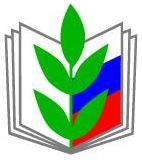 ПРОФЕССИОНАЛЬНЫЙ СОЮЗ РАБОТНИКОВ НАРОДНОГО ОБРАЗОВАНИЯ И НАУКИ РОССИЙСКОЙ ФЕДЕРАЦИИРЕГИОНАЛЬНАЯ ОРГАНИЗАЦИЯ ПРОФЕССИОНАЛЬНОГО СОЮЗА РАБОТНИКОВ НАРОДНОГО ОБРАЗОВАНИЯ И НАУКИ РОССИЙСКОЙ ФЕДЕРАЦИИВ РЕСПУБЛИКЕ ТАТАРСТАН(ТАТАРСТАНСКАЯ РЕСПУБЛИКАНСКАЯ ОРГАНИЗАЦИЯ ОБЩЕРОССИЙСКОГО ПРОФСОЮЗА ОБРАЗОВАНИЯ)ПРЕЗИДИУМПОСТАНОВЛЕНИЕПРОФЕССИОНАЛЬНЫЙ СОЮЗ РАБОТНИКОВ НАРОДНОГО ОБРАЗОВАНИЯ И НАУКИ РОССИЙСКОЙ ФЕДЕРАЦИИРЕГИОНАЛЬНАЯ ОРГАНИЗАЦИЯ ПРОФЕССИОНАЛЬНОГО СОЮЗА РАБОТНИКОВ НАРОДНОГО ОБРАЗОВАНИЯ И НАУКИ РОССИЙСКОЙ ФЕДЕРАЦИИВ РЕСПУБЛИКЕ ТАТАРСТАН(ТАТАРСТАНСКАЯ РЕСПУБЛИКАНСКАЯ ОРГАНИЗАЦИЯ ОБЩЕРОССИЙСКОГО ПРОФСОЮЗА ОБРАЗОВАНИЯ)ПРЕЗИДИУМПОСТАНОВЛЕНИЕПРОФЕССИОНАЛЬНЫЙ СОЮЗ РАБОТНИКОВ НАРОДНОГО ОБРАЗОВАНИЯ И НАУКИ РОССИЙСКОЙ ФЕДЕРАЦИИРЕГИОНАЛЬНАЯ ОРГАНИЗАЦИЯ ПРОФЕССИОНАЛЬНОГО СОЮЗА РАБОТНИКОВ НАРОДНОГО ОБРАЗОВАНИЯ И НАУКИ РОССИЙСКОЙ ФЕДЕРАЦИИВ РЕСПУБЛИКЕ ТАТАРСТАН(ТАТАРСТАНСКАЯ РЕСПУБЛИКАНСКАЯ ОРГАНИЗАЦИЯ ОБЩЕРОССИЙСКОГО ПРОФСОЮЗА ОБРАЗОВАНИЯ)ПРЕЗИДИУМПОСТАНОВЛЕНИЕ       «28» апреля 2023 г.
г. Казань
                                  № 16 - 5                           Председатель 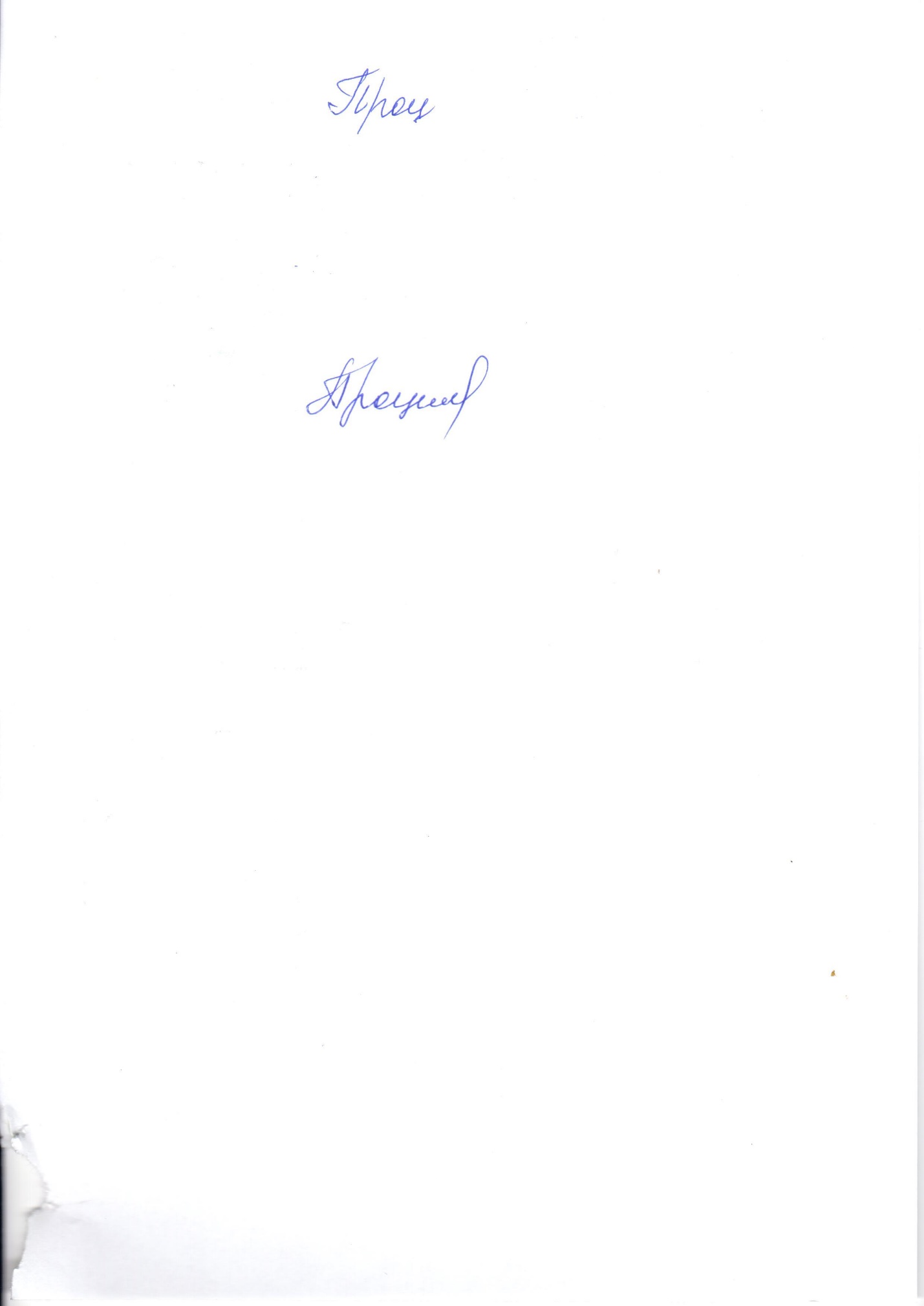     И.Н. Проценко№ Наименование территориальной и первичной организации Профсоюза, выдвинувшей кандидатуруФИО внештатного правового инспектора труда1.Территориальная организация Профессионального союза работников народного образования и науки Российской Федерации Агрызского района ТатарстанаМухаметдинова Гульсина Ахмедхановна – председатель ТПО2.Территориальная организация Профессионального союза работников народного образования и науки Российской Федерации Аксубаевского района ТатарстанаБикулов Марс Паймурзович – учитель технологии МБОУ «Старомокшинская СОШ им. В.Ф. Тарасова»3.Территориальная организация Профессионального союза работников народного образования и науки Российской Федерации Актанышского района ТатарстанаКарамов Айрат Сунагатович – председатель ТПО4. Территориальная организация Профессионального союза работников народного образования и науки Российской Федерации Азнакаевского района ТатарстанаХуснутдинова Регина Рифкатовна – специалист территориальной ТПО5.Территориальная организация Профессионального союза работников народного образования и науки Российской Федерации Арского района ТатарстанаХарисов Вакиф Вагизович – председатель ТПО6.Территориальная организация Профессионального союза работников народного образования и науки Российской Федерации Бавлинского района ТатарстанаДробышева Марина Васильевна – председатель ТПО7.Территориальная организация Профессионального союза работников народного образования и науки Российской Федерации Буинского района ТатарстанаСабирзянова Ильхамия Рифкатовна – председатель ТПО8.Территориальная организация Профессионального союза работников народного образования и науки Российской Федерации Кукморского района ТатарстанаВалиуллина Алсу Шамилевна – ведущий специалист МУ «Управление образования Исполнительного комитета Кукморского муниципального района Республики Татарстан9.Территориальная организация Профессионального союза работников народного образования и науки Российской Федерации Лаишевского района ТатарстанаХаритонова Любовь Константиновна – председатель ТПО10.Территориальная организация Профессионального союза работников народного образования и науки Российской Федерации Менделеевского района ТатарстанаАбрамова Надежда Алексеевна – председатель ТПО11.Территориальная организация Профессионального союза работников народного образования и науки Российской Федерации Мамадышского района ТатарстанаСаттаров Зуфар Рауфович – председатель ТПО12.Территориальная организация Профессионального союза работников народного образования и науки Российской Федерации Пестречинского района ТатарстанаШатаева Елена Николаевна – председатель ТПО13.Территориальная организация Профессионального союза работников народного образования и науки Российской Федерации Сармановского района ТатарстанаХадиев Ильдар Умитович – председатель ТПО14.Территориальная организация Профессионального союза работников народного образования и науки Российской Федерации Тетюшского района ТатарстанаМарага Наталья Федоровна – методист отдела образования Исполнительного комитета Тетюшского муниципального района Республики Татарстан15.Территориальная организация Профессионального союза работников народного образования и науки Российской Федерации Тюлячинского района ТатарстанаКотдусов Марат Хайдарович – юрисконсульт МБУДО «Центр детского творчества»16.Территориальная организация Профессионального союза работников народного образования и науки Российской Федерации Рыбнослодского района ТатарстанаМалакаева Вера Ивановна – председатель ТПО17. Территориальная организация Профессионального союза работников народного образования и науки Российской Федерации Апастовского района ТатарстанаШавалиева Рамиля Рашатовна – председатель ТПО18.Территориальная организация Профессионального союза работников народного образования и науки Российской Федерации Верхнеуслонского района ТатарстанаЕремеева Анастасия Владимировна – председатель ТПО19.Территориальная организация Профессионального союза работников народного образования и науки Российской Федерации Тукаевского района Татарстана Хамидуллина Лейсан Зиннуровна – МКУ Управление образования20.Территориальная организация Профессионального союза работников народного образования и науки Российской Федерации Алькеевского района ТатарстанаБилалов Рустам Абрарович – председатель ТПО21. Территориальная организация Профессионального союза работников народного образования и науки Российской Федерации Камскоустьинского района ТатарстанаЭскаева Светлана Олеговна – председатель ТПО22.Территориальная организация Профессионального союза работников народного образования и науки Российской Федерации Атнинского района ТатарстанаФагмиева Лира Нуровна – юрист отдел образования Исполнительного комитета Атнинского муниципального района Республики Татарстан23.Территориальная организация Профессионального союза работников народного образования и науки Российской Федерации Дрожжановского района ТатарстанаКаримова Лилия Фатиховна – председатель ТПО24.Территориальная организация Профессионального союза работников народного образования и науки Российской Федерации Ютазинского района ТатарстанаОрехова Валентина Ивановна – председатель ТПО25.Территориальная организация Профессионального союза работников народного образования и науки Российской Федерации Балтасинского района ТатарстанаГаязова Резида Салахиевна – председатель ТПО26.Объединённая первичная профсоюзная организация ФГБОУ ВО «Казанский национальный исследовательский технический университет им. А.Н. Туполева - КАИ» Профессионального союза работников народного образования и науки Российской ФедерацииНоваковская Алина Владимировна – председатель профсоюзного комитета27.Объединённая первичная профсоюзная организация ФГБОУ ВО «Казанский национальный исследовательский технологический университет» Профессионального союза работников народного образования и науки Российской Федерации Гильфанов Марат Фанильевич – заместитель председателя профсоюзного комитета28.Территориальная организация Профессионального союза работников народного образования и науки Российской Федерации Черемшанского района ТатарстанаСевастьянова Светлана Ильинична – председатель ТПО29.Территориальная организация Профессионального союза работников народного образования и науки Российской Федерации Новошешминского района ТатарстанаНурхаметова Лейсан Рифхатовна – председатель ТПО30.Территориальная организация Профессионального союза работников народного образования и науки Российской Федерации Муслюмовского района ТатарстанаШаймарданова Нурания Азгамовна – председатель ТПО31.Территориальная организация Профессионального союза работников народного образования и науки Российской Федерации Алексеевского района ТатарстанаМохтаров Рамис Раисович – председатель ТПО32.Территориальная организация Профессионального союза работников народного образования и науки Российской Федерации Кайбицкого района ТатарстанаЗиннатуллин Рамиль Салимович – председатель СПО33.Территориальная организация Профессионального союза работников народного образования и науки Российской Федерации Спасского района ТатарстанаРыбакова Людмила Сергеевна – председатель ТПО34.Территориальная организация Профессионального союза работников народного образования и науки Российской Федерации Чистопольского района ТатарстанаЛачугина Валентина Владимировна – председатель ТПО35.Территориальная организация Профессионального союза работников народного образования и науки Российской Федерации Елабужского района ТатарстанаЗайнутдинова Мохира Ахмадзиевна – председатель ТПО36.Территориальная организация Профессионального союза работников народного образования и науки Российской Федерации Заинского района ТатарстанаВахитова Ирина Александровна – председатель ТПО37.Территориальная организация Профессионального союза работников народного образования и науки Российской Федерации Мензелинского района ТатарстанаХакимова Энже Наисовна – заведующая ДОУ № 10 г. Мензелинска38.Территориальная организация Профессионального союза работников народного образования и науки Российской Федерации Сабинского района ТатарстанаШамсевалиева Айгуль Маратовна – председатель ТПО39.Территориальная организация Профессионального союза работников народного образования и науки Российской Федерации Елабужского района ТатарстанаГаязова Миляуша Махмутовна – заведующая МДОУ № 34 г. Елабуга40.Территориальная организация Профессионального союза работников народного образования и науки Российской Федерации Авиастроительного и Ново-Савиновского районов      города КазаниГатина Альбина Марселевна -  МБДОУ «Детский сад № 110» г.Казани